Era:                                                                                                    Date:                                                       Name:Era:                                                                                                    Date:                                                       Name:Questions (Form questions about the main ideas of each section of notes.  Helpful hint: Questions could be based on interpreting, showing examples, cause and effect, summarizing the main idea, inferring a what if, etc.)Assassination of President William McKinleyEnter Teddy Roosevelt – “the accidental President”Square Deal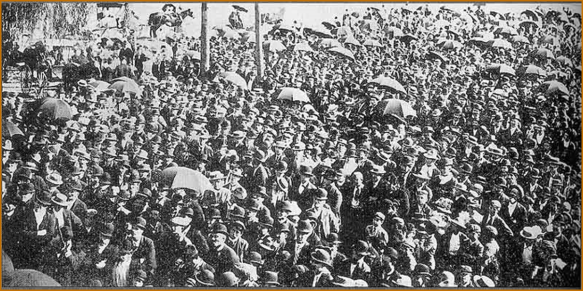 1902 Anthracite Coal Miners’ StrikeTrust – Busting       Good vs. Bad       Northern Securities Company      Hepburn Railroad ActConsumer Protections       Pure Food and Drug Act       Meat Inspection Act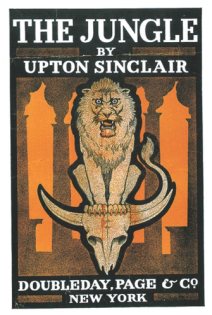 Conservation EffortsWilliam Howard TaftProgressive Efforts:Set-Backs to ProgressivismAngry TRElection of 19124 Candidates / 4 PartiesWilson’s New Freedom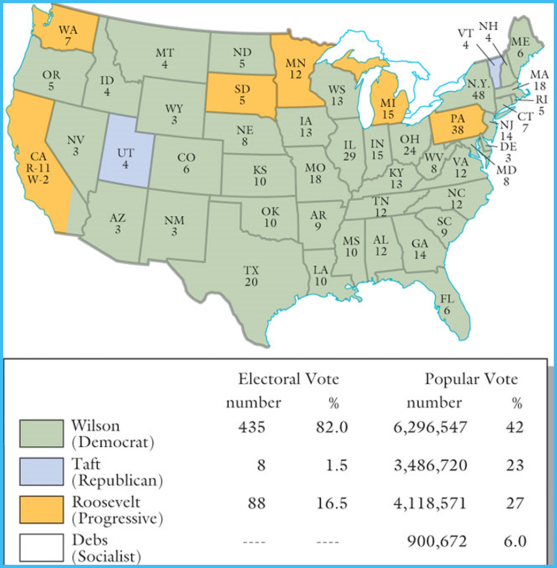        Federal Reserve Act      Federal Trade Commission Act      Clayton-Antitrust ActSummary (Summarize the main idea/s of the notes on this page into 1-2 statements.  Helpful Hint: fit the main idea into a core theme.)Summary (Summarize the main idea/s of the notes on this page into 1-2 statements.  Helpful Hint: fit the main idea into a core theme.)